GRADUATORIA DEFINITIVA 2021-24II LISTA –TITOLATI  NON ABILITATI Gaeta, 10 SETTEMBRE 2021Direttore Ufficio IrcUgo TomassiAi sensi del Regolamento (UE) N. 679/2016 (“GDPR”) “Regolamento Privacy”, l’ARCIDIOCESI DI GAETA informa che i dati della presente formeranno oggetto di trattamento dati nel rispetto del Regolamento (UE) innanzi citato.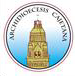 Arcidiocesi di Gaeta - Ufficio IRC - Graduatorie Diocesane 2021/24Arcidiocesi di Gaeta - Ufficio IRC - Graduatorie Diocesane 2021/24Arcidiocesi di Gaeta - Ufficio IRC - Graduatorie Diocesane 2021/24Arcidiocesi di Gaeta - Ufficio IRC - Graduatorie Diocesane 2021/24Arcidiocesi di Gaeta - Ufficio IRC - Graduatorie Diocesane 2021/24DATA PUBBLICAZIONE 10 AGOSTO 2021DATA PUBBLICAZIONE 10 AGOSTO 2021DATA PUBBLICAZIONE 10 AGOSTO 2021DATA PUBBLICAZIONE 10 AGOSTO 2021DATA PUBBLICAZIONE 10 AGOSTO 2021I LISTA SECONDARIE - ABILITATII LISTA SECONDARIE - ABILITATII LISTA SECONDARIE - ABILITATII LISTA SECONDARIE - ABILITATII LISTA SECONDARIE - ABILITATII LISTA SECONDARIE - ABILITATII LISTA SECONDARIE - ABILITATII LISTA SECONDARIE - ABILITATII LISTA SECONDARIE - ABILITATIPOSIZIONECOGNOMENOMEPUNTEGGIO TITOLI STATALIPUNTEGGIO TITOLI TEOLOGICIPUNTEGGIO AGGIORNAMENTO EPUBBLICAZIONIPUNTEGGIO SERVIZI*PUNTI 2018-21PUNTI 2021-241TOMASSIFRANCESCO C.27,00068.00056.300303,000409.750454,3002RAGONESEANNAMARIA18,21033,03069.000307,000382.240427,2403LORENZINIM. DONATELLA30,25057,50053,950248,000344.700389,7004LECCESEELISABETTA12,25032,40058,700268,000328.400370,9505COLACICCOLORETTA12,00035,17050,350263,00317.820360,5206COLOZZOM. ROSARIA17,75048,75055.500233,500310.500355.5007PASCALEANNARITA14,08049,75036,000228,000268.550327,8308PIROLOZZIALESSANDRA12,25036,08045.000227.000257.330320,3309DE SANTISGIOVANNI32,00029,50041.250215,000226,750317.75010MARINOLETIZIA12,00033,94059,750210,000267.690315,69011TATTAANNA26,50045,00034.375202,000259.875307,87512DI RUSSOMARIA31,00029,50042,200176,000233,700278,70013MANCOSUROMINA15.00057.50020.500178.500202.750271.50014TARTAGLIASIMONA18,00033,94054,000160.000220,940265,94015DE MAIOM. GRAZIA12,00035,47050,250152,630202.850250,35016CAPODIFERROLAURA12,00063,97035,150105,100171.220216,22017PRATAMARIA RITA19.58057.00025.25085.880122.710187,71018TREGLIALUIGI30,75038,00033,90070,000127.650172,65019ZONFRILLILUCIA21,00057,30018,00048,00099.300144,300I LISTA PRIMARIA ABILITATI I LISTA PRIMARIA ABILITATI I LISTA PRIMARIA ABILITATI I LISTA PRIMARIA ABILITATI I LISTA PRIMARIA ABILITATI I LISTA PRIMARIA ABILITATI I LISTA PRIMARIA ABILITATI I LISTA PRIMARIA ABILITATI I LISTA PRIMARIA ABILITATI POSIZIONECOGNOMENOMEPUNTEGGIO TITOLI STATALIPUNTEGGIO TITOLI TEOLOGICIPUNTEGGIO AGGIORNAMENTO EPUBBLICAZIONIPUNTEGGIO SERVIZI*PUNTI 2018-21PUNTI 2021-241NASTAGIUSEPPA12,00033,33078,000310,000388.330433,3302SIMIONELOREDANA14,08035,50057,650260,880323.110368,1103CONTEMARIA27,50029,50056.975238,000306.975351,9754TUCCIARONESERENA12.25034.56026.300255.000274.110328,1105PETRILLOOLINDO12.25068.00031.700216.000283.250327,9506GALLOMARIA12,25031,50051,050232,000282.450326,8007CORTETIZIANA12,00047,88052,500198,000265.380310,3808VELLUCCIGASPARE12,00045,92040.250205.000264.170303,1709IBELLONUNZIA30,00029,50045,500189,000249.000294,00010DI PAOLADANIELA12.00036.40052,250169,000215.650269,65011POLIDOROMONICA18,21032,42050,550164,500220,880265,68012DI BENEDETTOLUIGIA12,00053,83039,750160,000220.580265,58013CATERINOPATRIZIA16,38047,00041,875156,000220.655261,25514NOCELLAVITTORIA30,00029,50043,000155,500213.000258,00015D’ANNOLFOROSANNA24,00033,00042,000111,000165.000210,00016FERROMARIANNA16,10045,00021,425118,000156.175200,35017TUFANOMICHELA13.17031.50042,00096,500138.170183,17018DI MANNOPAOLO28,50064,58015,70062,500123.280174,28019DE MEOANGELA12.00031.50041,00077,500121.500161,50020ORSOMANDOM. ROSARIA26,00032,11036,45027,500100.060122,06021D'ALENATIZIANA12,00031,50018,0037,30069.30098,800POSIZIONECOGNOMENOMEPUNTEGGIO TITOLI STATALIPUNTEGGIO TITOLI TEOLOGICIPUNTEGGIO AGGIORNAMENTO EPUBBLICAZIONIPUNTEGGIO SERVIZI*PUNTI 2018-21PUNTI 2021-241VALERIOCIVITA12,00045,0006.400132.,00195.4002DI MARIO GIUSEPPE14.00024.0002.000156.00194.0003CAPORICCIOANNAMARIA18,00058,0002,400120,00189,4004STAMMEGNA ROSA 12,00040,0009,000119,00180,0005DE SANTISSARA18.00057.0003.00036.000114.0006CAPODIFERRO ASSUNTA14.00040.0006.75053.000113,7507CAFAGNAMARIO16.00053.5304.10036.00069.530109,6308CAPODIFERRO MASSIMO12.00040.0003.00036.00091,0009VEZZAJENNIFER FRANCESCA12.00032.4259.00020.00044.42573,42510MAZZETTIFABRIZIO12.00045.0000.70012.00069,70011MUROLO LUIGI15.00040,7055,700